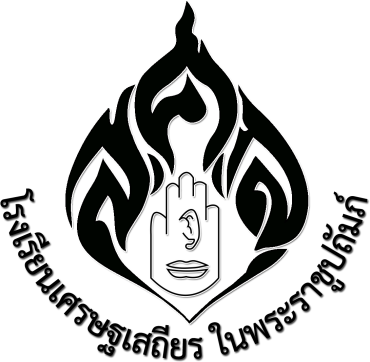 รายงานการวิจัยเรื่องการฝึกทักษะการตีลูกเทเบิลเทนนิสแบบหน้ามือและหลังมือของนักเรียนชั้นประถมศึกษาปีที่ 4 โรงเรียนเศรษฐเสถียร ในพระราชูปถัมภ์ ภาคเรียนที่ 2  ปีการศึกษา 2561โดยนางสาวนันธิดา   จันไทยครูอัตราจ้างชื่องานวิจัย	: การฝึกทักษะการตีลูกเทเบิลเทนนิสแบบหน้ามือและหลังมือของนักเรียนชั้นประถมศึกษาปีที่ 4 โรงเรียนเศรษฐเสถียร ในพระราชูปถัมภ์ ภาคเรียนที่ 2 ปีการศึกษา 2561 โดย 		: นางสาวนันธิดา   จันไทยหน่วยงาน	: โรงเรียนเศรษฐเสถียร ในพระราชูปถัมภ์ปีการศึกษา	: 2561หลักการและเหตุผล	การวิจัยครั้งนี้มีความมุ่งหมาย เพื่อทราบถึงการตีลูกเทเบิลเทนนิสตามแบบฝึกที่มีผลต่อทักษะการตีลูกเทเบิลเทนนิสของนักเรียนชั้นประถมศึกษาปีที่ 4 โรงเรียนเศรษฐเสถียร ในพระราชูปถัมภ์ ปีการศึกษา 2561  ที่กำลังเรียนวิชาเทเบิลเทนนิส จำนวน 11  คน กลุ่มทดลองฝึกทักษะการตีลูกเทเบิลเทนนิสตามโปรแกรมสัปดาห์ละ 1 วัน ๆ ละ 50 นาที เป็นเวลา 5 สัปดาห์ ดำเนินการทดสอบก่อนการฝึกสัปดาห์ที่ 1 และหลังการฝึกสัปดาห์ที่ 5  เครื่องมือที่ใช้ในการวิจัยเป็นเครื่องมือที่ผู้วิจัยสร้างขึ้นวิเคราะห์ข้อมูลโดยการหาค่าเฉลี่ยและ ส่วนเบี่ยงเบนมาตรฐาน บทนำกีฬาเทเบิลเทนนิสหรือปิงปองเป็นกีฬาชนิดหนึ่ง ที่ทั่วโลกนิยมเล่นกันอย่างแพร่หลาย รวมทั้งในประเทศไทยเราสามารถเล่นได้ทุกเพศทุกวัย อุปกรณ์การเล่นก็มีราคาถูก สามารถดัดแปลงอุปกรณ์การเล่นได้ เพราะใช้พื้นที่ไม่มาก การเล่นกีฬาเทเบิลเทนนิสจะก่อให้เกิดประโยชน์โดยตรงต่อสุขภาพทางกาย คือ ช่วยให้ทุกคน ทุกเพศ ทุกวัย ทุกสถานภาพ ระดับชั้น ได้มีโอกาสออกกำลังกายโดยการได้ใช้อวัยวะส่วนต่างๆ ของร่างกายทั่วไปหลาย ๆ ส่วนพร้อม ๆ กัน เช่น แขน ขา ข้อมือ และลำตัว เป็นต้น นอกจากนั้นการเล่นกีฬา เทเบิลเทนนิสยังก่อให้เกิดประโยชน์ต่อสุขภาพจิตของผู้เล่นอีกด้วย ผ่อนคลายความตึงเครียดจากปัญหาต่าง ๆ ที่ประสบในชีวิตประจำวัน โดยเฉพาะอย่างยิ่งสำหรับเยาวชนก็จะช่วยให้มีสุขภาพพลานามัยดี พร้อมจะเติบโตเป็นผู้ใหญ่ที่แข็งแรงสมบูรณ์ต่อไป อีกทั้งได้เรียนรู้การใช้เวลาว่างให้เกิดประโยชน์ในทางที่สังคมปรารถนาแทนการมั่วสุมอบายมุข อันจะช่วยลดการเกิดปัญหาสังคมได้อย่างดีอีกทางหนึ่งด้วย อนึ่ง หากได้เล่นกีฬาเทเบิลเทนนิสภายในครอบครัว ก็จะยิ่งเกิดประโยชน์ในการเสริมสร้างความสัมพันธ์อันดีของสมาชิก ทำให้ครอบครัวอบอุ่น ลดปัญหาต่าง ๆ ลงได้ สำหรับการเล่นกีฬาเทเบิลเทนนิสโดยทั่วไป ก็จะก่อประโยชน์ทั้งทางสุขภาพพลานามัยแก่ผู้เล่น และสร้างสรรค์ความรักสามัคคีมีน้ำใจนักกีฬา รู้แพ้ รู้ชนะ        รู้อภัย อันเป็นส่วนหนึ่งของการพัฒนาคนให้มีคุณภาพ นำไปสู่การพัฒนาความสามารถ และศักยภาพที่เอื้อต่อการพัฒนาประเทศชาติโดยภาพรวมได้ต่อไป (อมรพงศ์ สุธรรมรักษ์ 2547 : 26 – 27) การเล่นเทเบิลเทนนิสจะต้องมีเทคนิควิธีการเล่นและการฝึกทักษะเทคนิควิธีต่างๆ อย่างมากมาย ซึ่งถ้านักเรียนสนใจและขยันฝึกซ้อมตามแบบฝึกทักษะและวิธีการเล่นที่ถูกต้องแล้วก็จะสามารถเล่นกีฬาชนิดนี้ได้อย่างมีประสิทธิภาพ	กีฬาเทเบิลเทนนิสเป็นวิชาส่วนหนึ่งในหลักสูตรระดับประถมศึกษา ในกลุ่มสาระสุขศึกษาและ   พลศึกษา (พระราชบัญญัติการศึกษาแห่งชาติ  พ.ศ. 2551) เห็นว่ากีฬาประเภทนี้เป็นกีฬาที่สามารถใช้เป็นสื่อในการพัฒนาเยาวชนให้มีคุณสมบัติด้านร่างกาย  จิตใจ  อารมณ์และสังคมได้ ยังเป็นกีฬาไม่หนักจนเกินไป กีฬา   เทเบิลเทนนิสเป็นกีฬาที่รู้จักกันแพร่หลายทั่วโลก และนิยมเล่นกันมาเป็นระยะเวลานาน และจัดได้ว่าเป็นกีฬาที่ได้มาตรฐานสากลเหมือนกับกีฬาประเภทอื่นๆ เพราะมีการแข่งขันทั้งระหว่างประเทศและภายในประเทศ เช่น การแข่งขันในระหว่างประเทศ ได้แก่ ระดับชิงแชมป์โลก โอลิมปิก เอเชียนเกมส์  ซีเกมส์  และการแข่งขันภายในประเทศ ได้แก่ ระดับชิงชนะเลิศแห่งประเทศไทย กีฬาแห่งชาติ (นิรัตยา นิคมเวทย์. 2546 : 1) ทั้งนี้กีฬาเทเบิลเทนนิสเป็นกีฬาที่ได้รับความนิยมอย่างแพร่หลาย มีการจัดการแข่งขันในหลายระดับทั้งยุวชน เยาวชน และประชาชน และถูกบรรจุไว้ให้มีการแข่งขันในระดับนานาชาติเช่นเดียวกัน เช่น ซีเกมส์ เอเชี่ยนเกมส์ และโอลิมปิกเกมส์ เป็นต้น ซึ่งถือว่าเป็นกีฬาหลักชนิดหนึ่งที่นิยมเล่นกันทั่วไป เป็นกิจกรรมหนึ่งในการเรียนการสอนวิชาพลศึกษาที่มีคุณค่า ก่อให้เกิดประโยชน์ตรงตามจุดประสงค์ของการเรียนพลศึกษา ซึ่งการเล่นกีฬาเทเบิลเทนนิส มีองค์ประกอบที่เป็นทักษะอยู่หลายประการ เช่น การเสิร์ฟ การตีโต้ และการตบแต่ละทักษะมีความยากง่ายแตกต่างกันไป และยังต้องอาศัยทักษะความสามารถทางกลไกต่าง ๆ เช่น การยืน การทรงตัว การเคลื่อนไหว ความคล่องตัว ความสัมพันธ์ของการทำงานของอวัยวะต่างๆ (อนันต์  เนตรมณี 2542 : 2) สำหรับการฝึกซ้อมนั้นเป็นสิ่งสำคัญอีกอย่างหนึ่งที่จะทำให้การเล่น หรือการแข่งขันกีฬาประสบผลสำเร็จได้  โดยโปรแกรมการฝึกซ้อมจะต้องเป็นโปรแกรมการฝึกที่ถูกวิธีเหมาะสมกับเทคนิค  และวิธีการเฉพาะของกีฬาแต่ละประเภท (สุวิมล ตั้งสัจจพจน์2526 : 162) ทักษะเกิดจากการกระทำบ่อยๆ หรือทำซ้ำในรูปแบบของการรับรู้ต้อสิ่งเร้า ตำแหน่ง ท่าทางของร่างกาย และเวลาในการตอบสนองอย่างต่อเนื่อง ในการเพิ่มทักษะเด่นคือจะต้องทบทวนกลไกที่ถูกต้องในการเคลื่อนไหว และต้องผ่านการฝึกซ้อมหลาย ๆ ครั้ง หลังจากนั้นจึงจะเพิ่มการวัดขึ้นเกี่ยวกับความเร็ว ระยะทาง เวลา และการพัฒนาสถานการณ์ของกิจกรรมนั้น ๆ การทดสอบทักษะกีฬาเทเบิลเทนนิสจึงเป็นกิจกรรมอย่างหนึ่งที่ครูพลศึกษาและผู้ฝึกสอนใช้ในการประเมิน วัดผลนักเรียนและนักกีฬา เพื่อตัดสินเกี่ยวกับผลสัมฤทธิ์ของการเรียนการสอน การฝึกซ้อมและคัดเลือกตัวนักกีฬา  (ผาณิต บิลมาศ 2530 : 27) ประโยชน์ในการทดสอบคือ เพื่อการจัดตำแหน่งการวินิจฉัยว่าเด็กเก่งหรือไม่เก่งในวิชาเรียน การเปรียบเทียบระหว่างเด็กแต่ละคนหรือแต่ละห้องเรียน การพยากรณ์ว่าเด็กควรจะเรียนอะไรจึงจะสำเร็จ และเพื่อการประเมินค่าการเรียนการสอนของครูและนักเรียน            จากเหตุผลดังกล่าวผู้วิจัยจึงสนใจที่จะศึกษาเกี่ยวกับผลการตีลูกเทเบิลเทนนิสด้วยหน้ามือและหลังมือเป็นทักษะการเคลื่อนไหวอย่างหนึ่งที่ค่อนข้างซับซ้อนเป็นการทำงานที่ต้องอาศัยความสัมพันธ์ระหว่างประสาทกล้ามเนื้อและอวัยวะต่าง ๆ เช่น ประสาทตากับการเคลื่อนไหวของแขนและมือที่ทำให้การตีด้วยหน้ามือและหลังมือเป็นไปอย่างราบรื่น นิ่มนวลและได้จังหวะ การจะให้ได้ผลต้องทำความเข้าใจในหลักการและวิธีการฝึกหัด โดยเฉพาะการรับรู้ทักษะการเคลื่อนไหว การควบคุมน้ำหนัก ความเร็ว และทิศทางของการตี เพราะถ้าการตีทุกครั้งลูกลงตำแหน่งหรือจุดที่ต้องการแล้วจะทำให้การตีด้วยหน้ามือและหลังมือมีประสิทธิภาพมากยิ่งขึ้น 	วัตถุประสงค์ของการวิจัย เพื่อศึกษาการตีลูกเทเบิลเทนนิสตามแบบฝึกที่มีผลต่อทักษะการตีลูกเทเบิลเทนนิสของนักเรียนชั้นประถมศึกษาปีที่ 4 โรงเรียนเศรษฐเสถียร ในพระราชูปถัมภ์	ประโยชน์ที่คาดว่าจะได้รับทำให้ทราบถึงวิธีการสอนที่มีผลสัมฤทธิ์ต่อการตีลูกเทเบิลเทนนิส เพื่อนำไปใช้ในการพัฒนาผู้เรียนให้มีทักษะในการตีลูกเทเบิลเทนนิสและนำไปใช้ในการเล่นกีฬาเทเบิลเทนนิสเพื่อเป็นแนวทางให้ครู ครูฝึกสอน นักกีฬา ผู้สนใจในกีฬาเทเบิลเทนนิสสามารถนำไปใช้เป็นแนวทางในการปรับปรุงการเรียนการสอนทักษะการตีลูกเทเบิลเทนนิสด้วยหน้ามือและหลังมือ ให้มีประสิทธิภาพที่ดียิ่งขึ้นได้วิธีการสอนทักษะการตีลูกเทเบิลเทนนิสด้วยหน้ามือและหลังมือที่มีประสิทธิภาพ สำหรับนักเรียนชั้นประถมศึกษาปีที่ 4วิธีการดำเนินการวิจัยการวิจัยครั้งนี้เป็นการวิจัยการฝึกการตีลูกเทเบิลเทนนิสตามแบบฝึกที่มีผลต่อการตีลูกเทเบิลเทนนิสของนักเรียนชั้นประถมศึกษาปีที่ 4 โรงเรียนเศรษฐเสถียร ในพระราชูปถัมภ์ ซึ่งผู้วิจัยได้ดำเนินการวิจัยดังนี้	ประชากรและกลุ่มตัวอย่าง	กลุ่มเป้าหมายที่ใช้ในการศึกษาค้นคว้าในครั้งนี้เป็น นักเรียนชั้นประถมศึกษาปีที่ 4 ภาคเรียนที่ 2 ปีการศึกษา 2561 โรงเรียนเศรษฐเสถียร ในพระราชูปถัมภ์ ที่กำลังเรียนวิชาเทเบิลเทนนิสจำนวน 11 คน 	แบบแผนการวิจัย	แบบแผนการวิจัย ใช้รูปแบบการวิจัยเชิงทดลองแบบกลุ่มเดียวมีการทดลองก่อนทำการทดลองและหลังการทดลอง เพื่อศึกษาผลการพัฒนาความสามารถในการใช้แบบฝึกการตีลูกเทเบิลเทนนิส ระหว่างก่อนและหลังเรียนโดยใช้วิธีการเลือกแบบเจาะจง (Purposive Sampling) o1	x 	o2o1  แทน คะแนนความสามารถในการตีลูกเทเบิลเทนนิส ก่อนเรียนX   แทน วิธีการสอนทักษะการตีลูกเทเบิลเทนนิส แบบวิธีการเลือกแบบเจาะจง (Purposive Sampling)  o2  แทน คะแนนความสามารถในการตีลูกเทเบิลเทนนิส หลังเรียน	เครื่องมือที่ใช้ในการวิจัย	ผู้วิจัยได้สร้างเครื่องมือในการวิจัยเพื่อใช้ในการดำเนินการเก็บรวบรวมข้อมูล ดังนี้แผนการจัดการเรียนรู้การตบลูกเทเบิลเทนนิสแบบประเมินค่าทักษะการตบลูกเทเบิลเทนนิสสื่อการสอนวิชาเทเบิลเทนนิส	การเก็บรวบรวมข้อมูล            1. ศึกษารายละเอียดเกี่ยวกับแบบทดสอบเทเบิลเทนนิสของสรินยา แซ่ก๊วย (2542)            2. เตรียมอุปกรณ์ สถานที่และสิ่งอำนวยความสะดวกในการเก็บรวบรวมข้อมูล            3. ผู้วิจัยเตรียมการอธิบายและสาธิตวิธีการต่าง ๆ ในการเก็บรวบรวมข้อมูลให้เข้าใจ            4. เตรียมกลุ่มตัวอย่าง โดยดำเนินการดังนี้              4.1 ชี้แจงกลุ่มตัวอย่างเกี่ยวกับการเก็บรวบรวมข้อมูล              4.2 อธิบายรายละเอียดและสาธิตวิธีการปฏิบัติของแบบทดสอบให้กลุ่มทดลองได้เข้าใจ		4.3 ชี้แจงรายละเอียดในการทดสอบทักษะเทเบิลเทนนิสทั้งก่อนและหลังฝึกกับตัวอย่างให้ทุกคนเข้าใจ            5. ให้กลุ่มทดลอง ที่ใช้การฝึกซ้อมตามตารางการฝึกตามวันและเวลาการฝึกโดยกำหนดดังนี้กลุ่มทดลอง ใช้แบบฝึกทักษะการตบลูกเทเบิลเทนนิสสัปดาห์ละ 1 วัน ๆ ละ 50 นาที  ฝึกซ้อมวันจันทร์ เริ่มฝึกเวลา 14.30 น. – 15.20 น.            6. ทำการทดสอบผลการฝึกหลังสัปดาห์ที่ 5 	การวิเคราะห์ข้อมูล       	1. หาค่าเฉลี่ย () และค่าส่วนเบี่ยงเบนมาตรฐาน (S.D.) ของคะแนนก่อนฝึกและหลังฝึกนำเสนอข้อมูลในรูปตารางประกอบความเรียง และกราฟ	สัญลักษณ์ที่ใช้ในการวิเคราะห์ข้อมูล           N       หมายถึง        จำนวนกลุ่มตัวอย่าง               หมายถึง         ค่าเฉลี่ยของคะแนน          S.D.    หมายถึง         ส่วนเบี่ยงเบนมาตรฐาน	ผลการวิเคราะห์ข้อมูล	ตอนที่ 1 คำนวณหาค่าเฉลี่ย (  ) และส่วนค่าเบี่ยงเบนมาตรฐาน ( S.D. ) ของคะแนนก่อนฝึกและหลังการฝึกในสัปดาห์ที่ 5 มีดังนี้ตาราง 1 แสดงค่าเฉลี่ย (  ) และส่วนค่าเบี่ยงเบนมาตรฐาน ( S.D. ) ของคะแนนก่อนฝึกและหลังการฝึกในสัปดาห์ที่ 5 จากตาราง 1 แสดงว่า          1. กลุ่มทดลอง ก่อนการฝึกทักษะการตบหน้ามือ ทักษะการตบหลังมื มีค่าเฉลี่ยเท่ากับ 7.63 และ 6.18 ตามลำดับ และส่วนเบี่ยงเบนมาตรฐานเท่ากับ 2.20 และ 2.09 ตามลำดับ         2. กลุ่มทดลอง หลังการฝึกในสัปดาห์ที่ 5 ทักษะการตบหน้ามือ ทักษะการตบหลังมือ มีค่าเฉลี่ยเท่ากับ 10.82 และ 9.63 ตามลำดับ และส่วนเบี่ยงเบนมาตรฐานเท่ากับ 3.12 และ 2.69 ตามลำดับ                            กราฟค่าเฉลี่ยคะแนนการทดสอบการตบก่อนการฝึกและหลังการฝึกสัปดาห์ที่ 5สรุปผลการวิจัย              จากผลการวิจัยแบบฝึกการตีลูกเทเบิลเทนนิสที่มีผลต่อทักษะการตีลูกเทเบิลเทนนิสของนักเรียนชั้นประถมศึกษาชั้นปีที่ 4 หลังจากการฝึก 5 สัปดาห์ ของกลุ่มทดลอง ปรากฏว่ามีความแตกต่างที่แสดงให้เห็นว่ากลุ่มทดลอง ฝึกทักษะการตีลูกเทเบิลเทนนิสเป็นเวลา 5 วันๆ ละ 50 นาที ซึ่งสอดคล้องกับ (อนันต์  เนตรมณี  2542 : 2)  ที่กล่าวว่า สำหรับการฝึกซ้อมนั้นเป็นสิ่งสำคัญอีกอย่างหนึ่งที่จะทำให้การเล่นหรือการแข่งขันกีฬาประสบผลสำเร็จได้ โดยโปรแกรมการฝึกซ้อมจะต้องเป็นโปรแกรมการฝึกที่ถูกวิธี เหมาะสมกับเทคนิค และวิธีการเฉพาะของกีฬาแต่ละประเภท และ(สุวิมล ตั้งสัจจพจน์ 2526 : 162) ทักษะเกิดจากการกระทำบ่อยๆ หรือทำซ้ำในรูปแบบของการรับรู้ต้อสิ่งเร้า ตำแหน่ง ท่าทางของร่างกาย และเวลาในการตอบสนองอย่างต่อเนื่อง ในการเพิ่มทักษะเด่นคือจะต้องทบทวนกลไกที่ถูกต้องในการเคลื่อนไหว และต้องผ่านการฝึกซ้อมหลาย ๆ ครั้ง หลังจากนั้นจึงจะเพิ่มการวัดขึ้นเกี่ยวกับความเร็ว ระยะทาง เวลา และการพัฒนาสถานการณ์ของกิจกรรมนั้น ๆ การทดสอบทักษะกีฬาเทเบิลเทนนิสจึงเป็นกิจกรรมอย่างหนึ่งที่ครูพลศึกษาและผู้ฝึกสอนใช้ในการประเมิน วัดผลนักเรียนและนักกีฬา เพื่อตัดสินเกี่ยวกับผลสัมฤทธิ์ของการเรียนการสอน การฝึกซ้อมและคัดเลือกตัวนักกีฬา ผลจากการวิจัยครั้งนี้อาจเป็นเพราะระยะเวลาในการฝึกทักษะนี้เพียงพอเหมาะสมที่จะพัฒนาทักษะต่าง ๆ ได้ทำให้นักเรียนสามารถพัฒนาทักษะต่าง ๆ ได้ครบถ้วน และประกอบกับแบบฝึกไม่น่าเบื่อ จึงทำให้กลุ่มทดลองพัฒนาทางทักษะการตบลูกเทเบิลเทนนิสดีขึ้น               การฝึกทักษะด้านแบบฝึก ความถี่ ที่พอเหมาะก็จะส่งผลให้มีระดับการพัฒนาทางด้านทักษะกีฬาที่ดีขึ้น แต่ทั้งนี้ต้องขึ้นอยู่กับผู้ฝึกว่าจะนำแบบฝึก ความถี่ในการฝึกให้กับนักกีฬา เพื่อสร้างแรงจูงใจให้เกิดขึ้นอย่างต่อเนื่องเพราะการฝึกซ้ำ ๆ บ่อย ๆ กิจกรรมเดิม ๆ ที่มากเกินไปอาจให้ผู้รับการฝึกรู้สึกเบื่อได้และจะไม่เกิดผลต่อการพัฒนาทักษะกีฬาข้อเสนอแนะ         1. ควรนำผลการวิจัยไปปรับใช้และใช้เป็นข้อมูลในการฝึกทักษะเทเบิลเทนนิสของนักเรียนในระดับช่วงชั้นอื่นต่อไป         2. ควรมีการปรับปรุงตารางการฝึกซ้อมให้เหมาะสมกับสภาพกลุ่มตัวอย่างในระดับช่วงชั้นอื่นต่อไปเอกสารอ้างอิงกระทรวงศึกษาธิการ. (2551). หลักสูตรมัธยมศึกษา (ชุดปฏิรูปการศึกษา). กรุงเทพฯ :             โรงพิมพ์การศาสนานำชัย เลวัลย์. (2530). เอกสารประกอบการสอนเทเบิลเทนนิส. กรุงเทพฯ : ภาควิชาพลศึกษา             คณะพลศึกษา  มหาวิทยาลัยศรีนครินทรวิโรฒ ประสานมิตร.ผาณิต บิลมาส. (2530 ). การทดสอบและประเมินผลการศึกษา. กรุงเทพฯ : คณะพลศึกษาสุชาติ โสมประยูร. (2545). กลุ่มสาระการเรียนรู้สุขศึกษาและพลศึกษา ช่วงชั้นที่ 3 (ม.1-3) เล่ม 2.     กรุงเทพฯ :  ประสานมิตรสริยา แซ๋ก๊วย. (2542). การสร้างแบบทดสอบทักษะกีฬาเทเบิลเทนนิสสำหรับนักเรียนระดับมัธยมศึกษาตอนต้น.ปริญญานิพนธ์ กศ.ม (พลศึกษา). กรุงเทพฯ : มหาวิทยาลัยศรีนครินทรวิโรฒ. ถ่ายเอกสารสุวิมล ตั้งสัจจพจน์. (2526). การวัดและประเมินผลศึกษา. กรุงเทพฯ : ภาควิชาพลศึกษา             คณะศึกษาศาสตร์. มหาวิทยาลัยเกษตรศาสตร์วรวิทย์ ประสงค์ทอง. (2543). ผลของความถี่และความนานของการเรียนที่มีต่อผลสัมฤทธิ์การเรียนฟุตบอล. ปริญญานิพนธ์ กศ.ม (พลศึกษา). กรุงเทพฯ : มหาวิทยาลัยศรีนครินทรวิโรฒ. ถ่ายเอกสาร อนันต์ เนตรมณี. (2542). ผลการฝึกด้วยความถี่และความนานที่แตกต่างกันที่มีผลต่อความสามารถในการโยนลูกเปตอง. ปริญญานิพนธ์ กศ.ม (พลศึกษา). กรุงเทพฯ : บัณฑิตวิทยาลัย  มหาวิทยาลัยศรีนคริทรวิโรฒ อภิชาต ผลภาค. (2545). ความถี่ในการเรียนที่มีผลต่อทักษะวอลเลย์บอลของนักเรียนระดับชั้นมัธยมศึกษาตอนต้น. ปริญญานิพนธ์ กศ.ม (พลศึกษา). กรุงเทพฯ : บัณฑิตวิทยาลัย  มหาวิทยาลัยศรีนครินทรวิโรฒ. ถ่ายเอกสารอมรพงศ์ สุธรรมรักษ์. (2547). เทเบิลเทนนิสขั้นพื้นฐาน. กรุงเทพฯ : สุรินยาสาสน์.ภาคผนวกภาคผนวก กแบบทดสอบการตีลูกเทเบิลเทนนิสแบบทดสอบทักษะการตีลูกเทเบิลเทนนิสจุดมุ่งหมาย   เพื่อวัดทักษะการตีลูกเทเบิลเทนนิส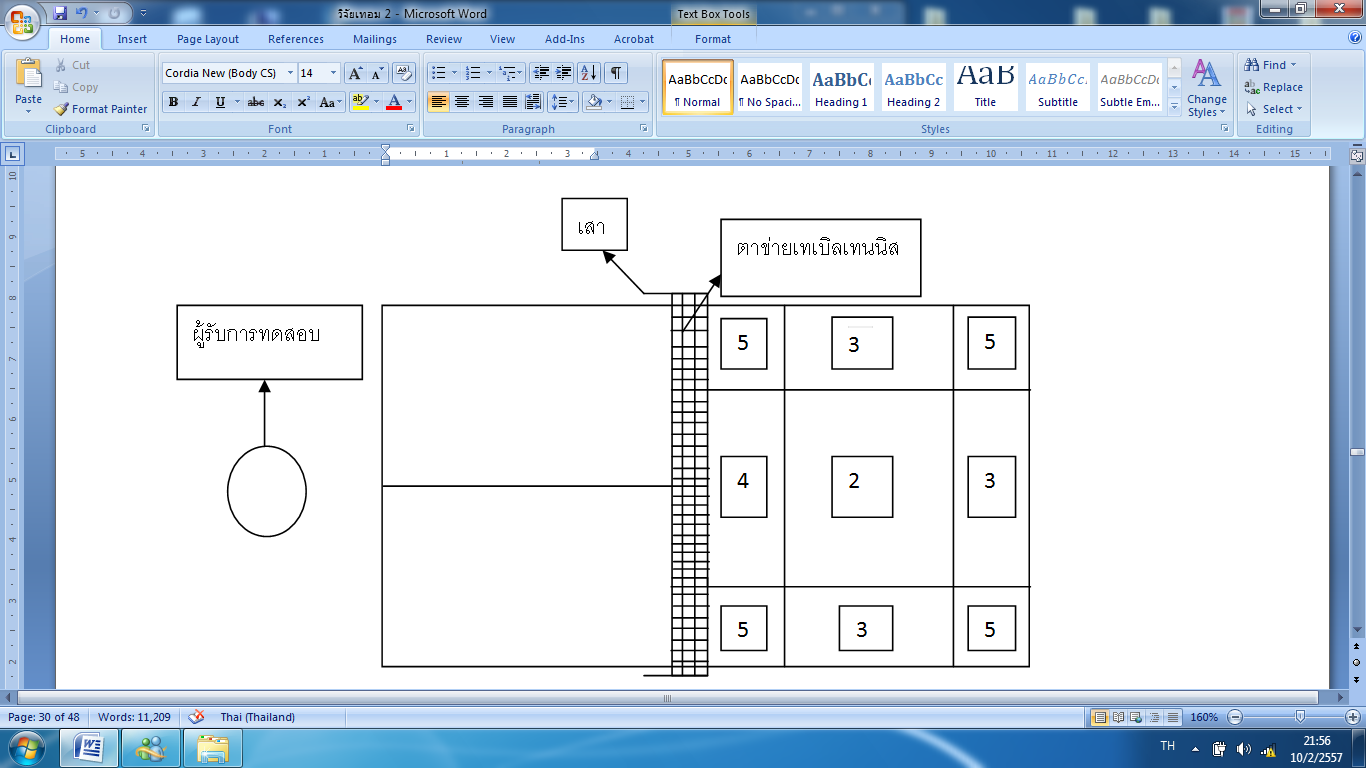 อุปกรณ์ในการทดสอบ             1. โต๊ะเทเบิลเทนนิส             2. ไม้เทเบิลเทนนิส             3. ลูกเทเบิลเทนนิส             4. ตาข่ายเทเบิลเทนนิส             5. กล่องใส่ลูกเทเบิลเทนนิส             6. ชอล์คสำหรับเขียนคะแนน             7. ใบบันทึกคะแนนการเตรียมอุปกรณ์             1. เตรียมสนาม ทำตารางที่โต๊ะเทเบิลเทนนิสด้านหนึ่งโดยกำหนดดังนี้                      1.1 ช่องที่มีหมายเลข 5 อยู่บริเวณหัวมุมทั้งสองมุมของโต๊ะเทเบิลเทนนิสเป็นรูปสี่เหลี่ยมจัตุรัสมีขนาด 1 x 1 ฟุต                      1.2 ช่องที่มีหมายเลข 4 อยู่บริเวณมุมหน้าตาข่ายของโต๊ะเทเบิลเทนนิสติดกับตาข่ายเทเบิลเทนนิสเป็นรูปสี่เหลี่ยมผืนผ้า มีขนาด 1 x 3 ฟุต                      1.3 ช่องที่มีหมายเลข 3 อยู่บริเวณด้านข้างทั้งสองข้างของโต๊ะเทเบิลเทนนิสเป็นรูปสี่เหลี่ยมผืนผ้า มีขนาด 1 x 2.5 ฟุต อยู่บริเวณด้านหลังตรงกลางติดกับเส้นหลังและด้านหน้าตรงกลางของโต๊ะเทเบิลเทนนิสเป็นรูปสี่เหลี่ยมผืนผ้า มีขนาด 1 x 3 ฟุต                      1.4 ช่องที่มีหมายเลข 2 อยู่บริเวณตรงกลางโต๊ะเทเบิลเทนนิสเป็นรูปสี่เหลี่ยมผืนผ้า มีขนาด 2.5 x 3 ฟุต              2. บริเวณกึ่งกลางของโต๊ะเทเบิลเทนนิสมีตาข่ายเทเบิลเทนนิสตลอดแนว             3. บริเวณเสาเทเบิลเทนนิสทั้งสองด้านให้ต่อเสาสูง 12 นิ้วเข้าไปทั้งสองข้าง ข้างละ 1 ต้น และขึงเชือกระหว่างเสาทั้งสองนั้นให้ตึงในแนวขนานระดับเดียวกับตาข่ายเทเบิลเทนนิส โดยสูงแนวขอบบนของตาข่ายเทเบิลเทนนิสขึ้นไป 10 นิ้ว             4. ตั้งกล่องใส่ลูกเทเบิลเทนนิสบริเวณด้านข้างของโต๊ะเทเบิลเทนนิสห่างประมาณ 1 ฟุต ด้านมือถนัดของผู้รับการทดสอบ ใส่ลูกเทเบิลเทนนิสสำหรับใช้ในการทดสอบ จำนวน 10 ลูกวิธีการทดสอบ         1. ผู้รับการทดสอบยืนอยู่บริเวณด้านหลังโต๊ะเทเบิลเทนนิส         2. ผู้เข้ารับการทดสอบต้องตีทั้งหน้ามือ และหลังมือ อย่างละ 5 ลูก รวมจำนวนการทดสอบทั้งหมด 10 ลูก         3. เมื่อไห้สัญญาณ เริ่ม ให้ผู้เข้ารับการทดสอบตีลูกเทเบิลเทนนิสตามกติกาของการตี โดยให้ลูกเบิลเทนนิสข้ามไปลงบนโต๊ะด้านตรงข้ามของตาข่ายเทเบิลเทนนิสการนับคะแนน         1. ให้คะแนนตามจุดที่กำหนดไว้บนโต๊ะเทเบิลเทนนิส เช่น ลูกเทเบิลเทนนิสลงที่หมายเลข 5 ได้ 5 คะแนน         2. ลูกเทเบิลเทนนิสตกลงบนเส้นระหว่างคะแนน ให้คะแนนตามช่องที่มีคะแนนมากกว่า         3. ถ้าลูกเทเบิลเทนนิสติดตาข่ายเทเบิลเทนนิส และลูกออกนอกโต๊ะเทเบิลเทนนิสได้ 0 คะแนน         4. นำคะแนนทั้ง 10 ครั้งรวมกัน ภาคผนวก ขโปรแกรมการฝึกทักษะการตีลูกเทเบิลเทนนิสโปรแกรมการฝึกทักษะการตีลูกเทเบิลเทนนิสฝึกสัปดาห์ละ 1 วัน วันละ 50 นาที คือ วันจันทร์ ตั้งแต่เวลา 14.30-15.20 น.การอบอุ่นร่างกายก่อนการฝึก	ก่อนการฝึกประจำวันทุกครั้ง ให้ผู้รับการฝึกอบอุ่นร่างกายก่อนประมาณ 5 นาที กิจกรรมในการอบอุ่นร่างกายดังนี้            1. วิ่งเหยาะ ๆ รอบบริเวณที่ใช่ในการฝึก			1	รอบ            2. ยืนยืดกล้ามเนื้อด้านข้าง				5	ครั้ง            3. หมุนเอว						5	ครั้ง            4. ยืนเอียงตัวทางซ้าย – ขวา				20	วินาที             5. ยืดกล้ามเนื้อด้านหลัง					5	ครั้ง            6. นั่งแยกเท้าก้มแตะปลายเท้าสลับ ซ้าย – ขวา		10	ครั้ง            7. บริหารกล้ามเนื้อต้นขา					5	ครั้งตาราง 2 แบบฝึกทักษะการตีลูกเทเบิลเทนนิสภาคผนวก คตารางแบบทดสอบทักษะการตีลูกเทเบิลเทนนิสตาราง 3 ผลคะแนนของผู้ทดสอบ จากแบบทดสอบทักษะการตีลูกเทเบิลเทนนิสระดับประถมศึกษาปีที่ 4       ของ สรินยา แซ๋ก๊วย (2542)ทักษะเทเบิลเทนนิส         ก่อนการฝึก                   S.D.           หลังการฝึก                   S.D.ทักษะการตบหน้ามือ7.63	        2.20   10.82	3.12ทักษะการตบหลังมือ6.18	        2.09   9.63               2.69สัปดาห์ที่                วันรายการฝึกเวลา(นาที)1จันทร์1. อบอุ่นร่างกายและกายบริหาร2.  ผู้ฝึกสอนอธิบาย - สาธิตทบทวนทักษะพื้นฐาน- การจับไม้ , การยืน , การก้าวเท้า3. กลุ่มทดลองฝึกทักษะพื้นฐานที่ผู้ฝึกสอนอธิบายสาธิต4. ผู้ฝึกให้กลุ่มทดลองทบทวนการฝึกการเดาะลูกเทเบิลเทนนิส- การเดาะลูกเทเบิลเทนนิสในแนวดิ่งด้วยหน้ามือ-หลังมือ (เคลื่อนที่ ,อยู่กับที่)5. บริหารกาย และผ่อนคลายกล้ามเนื้อก่อนเลิกฝึกซ้อม51010205สัปดาห์ที่วันรายการฝึกเวลา(นาที)2จันทร์1. อบอุ่นร่างกายและกายบริหาร                                                   2. ผู้ฝึกให้กลุ่มทดลองฝึกเดาะลูกเทเบิลเทนนิสแบบหลังมือ-หน้ามือ อย่างละ 20 ครั้ง                        3.  ผู้ฝึกสอนอธิบาย- สาธิตทบทวนทักษะตีโต้กลางอากาศ                 - การจับไม้ , การเหวี่ยงไม้ , การยืน , การก้าวเท้า4. กลุ่มทดลองฝึกทักษะพื้นฐานที่ผู้ฝึกสอนอธิบายสาธิต                                                             5. บริหารกาย และผ่อนคลายกล้ามเนื้อก่อนเลิกฝึกซ้อม                  51010205สัปดาห์ที่  วันรายการฝึกเวลา(นาที)3จันทร์1. อบอุ่นร่างกายและกายบริหาร                                                   2. ผู้ฝึกให้กลุ่มทดลองฝึกเดาะลูกเทเบิลเทนนิสแบบสลับหลังมือ-หน้ามือ อย่างละ 20 ครั้ง และทักษะการตีโต้การอากาศ 10 ครั้ง                        3. ผู้ฝึกสอนอธิบาย - สาธิตทบทวนทักษะตีลูกเทเบิลเทนนิส              - การจับไม้ , การเหวี่ยงไม้ , การยืน , การก้าวเท้า4. กลุ่มทดลองฝึกทักษะพื้นฐานที่ผู้ฝึกสอนอธิบายสาธิต                5. บริหารกาย และผ่อนคลายกล้ามเนื้อก่อนเลิกฝึกซ้อม                  51010205สัปดาห์ที่วันรายการฝึกเวลา(นาที)4จันทร์1. อบอุ่นร่างกายและกายบริหาร2. ผู้ฝึกให้กลุ่มทดลองฝึกเดาะลูกเทเบิลเทนนิสแบบสลับ หลังมือ–หน้ามือ อย่างละ 30 ครั้ง และทักษะการตีโต้กลางอากาศ 20 ครั้ง                        3.  ผู้ฝึกสอนอธิบาย - สาธิตทบทวนทักษะตีลูกเทเบิลเทนนิส	          - การจับไม้ , การเหวี่ยงไม้ , การยืน , การก้าวเท้า, ทิศทาง- การตีแบบมีทิศทางหน้ามือ-หลังมือ (ตีให้ลงโต๊ะ  เทเบิลเทนนิสให้ตามทิศทางที่ผู้ฝึกกำหนด) 4. กลุ่มทดลองฝึกทักษะพื้นฐานที่ผู้ฝึกสอนอธิบายสาธิต                5. บริหารกาย และผ่อนคลายกล้ามเนื้อก่อนเลิกฝึกซ้อม                  5101020                  5สัปดาห์ที่วันรายการฝึกเวลา(นาที)5จันทร์,พุธ,ศุกร์1. อบอุ่นร่างกายและกายบริหาร                                                   2. ผู้ฝึกให้กลุ่มทดลองฝึกเดาะลูกเทเบิลเทนนิสแบบสลับหลังมือ-หน้ามือ อย่างละ 30 ครั้ง และทักษะการตีโต้กลางอากาศ 20 ครั้ง                        3.  ผู้ฝึกสอนอธิบาย - สาธิตทบทวนทักษะตีลูกเทเบิลเทนนิส    - การจับไม้ , การเหวี่ยงไม้ , การยืน , การก้าวเท้า , ทิศทาง- การตีแบบทดสอบที่ผู้ฝึกได้กำหนด (ตีให้ลงโต๊ะเทเบิลเทนนิสให้ตามแบบทดสอบที่ผู้ฝึกกำหนด) 4. กลุ่มทดลองฝึกทักษะพื้นฐานที่ผู้ฝึกสอนอธิบายสาธิต               5. บริหารกาย และผ่อนคลายกล้ามเนื้อก่อนเลิกฝึกซ้อม                  51010205คนที่ทักษะการตีหน้ามือทักษะการตีหน้ามือทักษะการตีหลังมือทักษะการตีหลังมือคนที่ก่อนการฝึกหลังการฝึกก่อนการฝึกหลังการฝึก146252111691439148114101481257117106695878106987968971059101013813115747รวม8411968106